Spänst / snabbhet / agility Grön veckaSplit utfall (hantlar 3-2-1-1) 6/ben x3Pumpande utfall + splitstopp 12 sek + 2 hopp x3 / sidaSidoutfall med rotation 6/sida x3Stående båldrag 12/sida x3Stålmannen + rodd 8x3Plankan med indrage (trx) 15x4K-box 8x8Sprint 1 (se insta)Sprint 2 (se insta)Sprint 3 (se insta)8 st 50m sprintar 100% vila 1 min mellan varjeVila 5 minuter 6 st 80m sprintar 100% vila 1,5 min mellan varjeGul veckaStående på båda fötterna, ladda explosivt nedåt & bromsa 8/ben x3Stående på ett ben, ladda explosivt nedåt & bromsa 6/ben x3Hoppa osynligt hopprep på ett ben 20 sek/ben x2Övning nummer 1 + vertikalhopp explosivt upp efter 4/ben x33 enbenshopp fram per 3/ben x 2Sprint 1 (se insta)Sprint 2 (se insta)Sprint 3 (se insta)Röd veckaStående på båda fötterna, ladda explosivt nedåt & bromsa 8/ben x3Stående på ett ben, ladda explosivt nedåt & bromsa 6/ben x3Hoppa osynligt hopprep på ett ben 20 sek/ben x3Övning nummer 1 + vertikalhopp explosivt upp efter 4/ben x33 enbenshopp fram per 3/ben x 2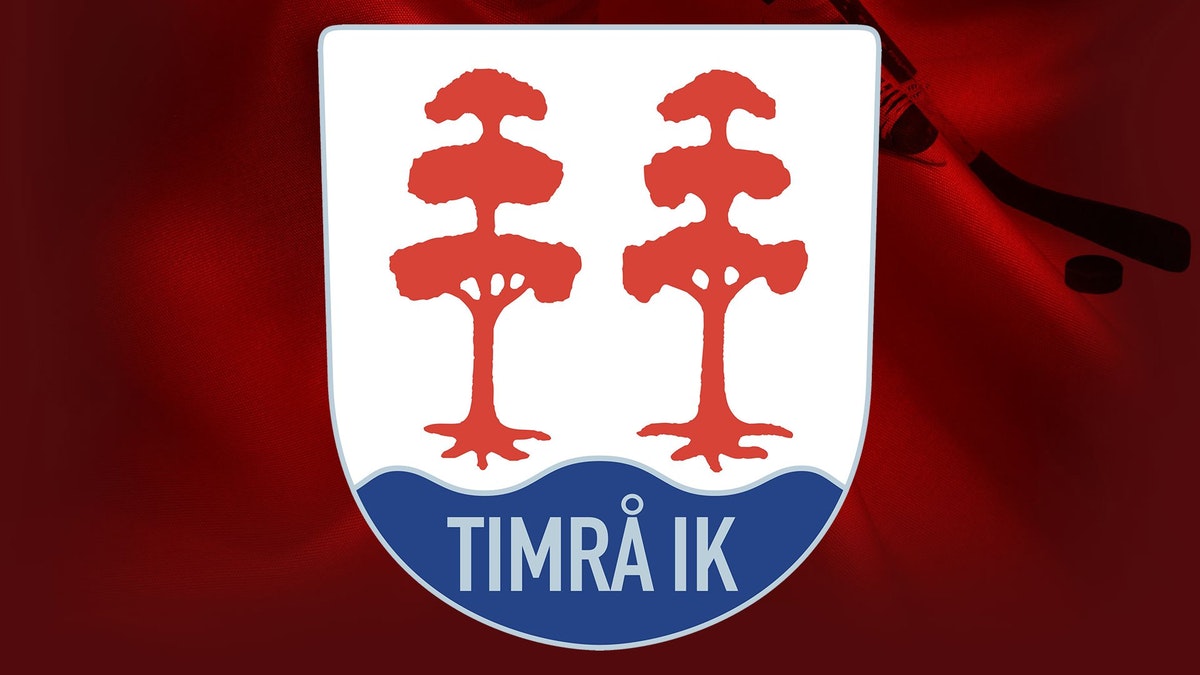 Sprint 1 (se insta)Sprint 2 (se insta)Sprint 3 (se insta)Sprint 4 (se insta)Sprint 5 (se insta)